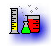 تمرين 1 ننجز عمود زنك/فضة حيث المزدوجات المتفاعلة Zn2+/Zn وAg+/Ag .يحتوي نصفا –العمود على V = 100mL من المحاليل الإلكتروليتية تراكيزها C = 0.2mol.L-1 من الأيونات الفلزية الموافقة.نعطي ، F = 9,65.104C. ; M(Ag) = 107,9g.1- مثل تبيانة العمود المحصل عليه.2- ثابتة التوازن المقرونة بالمعادلة التالية :     هي K = 1,0.   2-1-حدد منحى تطور المجموعة الكيميائية2-2-أكتب أنصاف- المعادلات الأكسدة و الاختزال عند كل إلكترود ، واستنتج قطبية العمود 2-3- اعط الثمتيل الاصطلاحي للعمود3- يشتغل العمود لمدة 30min و يعي تيارا شدته I=150mA3-1- احسب قيمة التقدم بعد مدة الاشتغال  3-2- احسب تغير كتلة صفيحة الفضةندخل كتلة  من حمض AC  وكتلة  من كحول A في حوجلة درجة حرارتها ثابتة () فيحدث التحول الكيميائي التالي. نلاحظ أن الكتلة النهائية  للحمض AC تبقى ثابتة لمدة 24h.سم المتفاعلات و النواتج2- أحسب كميات المادة البدئية للمتفاعلات.3- أكتب معادلة التفاعل .4- احسب قيمة تابثة التوازن 5- ما قيمة مردود التحول ؟ هل هذه النتيجة متوقعة ؟ علل جوابك.6- بين كيف يمكن الرفع من قيمة مردود هذا التحول باستعمال نفس المتفاعلات ؟الكتل المولية ب g/mol M(O)=16 ;M(H)=1 ;M(C)=16تمرين 2نطبق على جسم (S) كتلته  m=0,5Kgقوة افقية شدتها F=100N خط تأثيرها مواز للمستوى المائل بزاوية α=30° فينطلق الجسم (S)  من النقطة C  في اللحظة  t=0بدون سرعة بدئية , وفق  مسار مستقيمي BC و بدون احتكاك 1- اجرد القوى المطبقة على الجسم S و مثلها على الشكل بدون سلم2- اوجد تعبر احدثيات متجهة التسارع ثم استنتج طبيعة حركة الجسم على هذا المسار3- احسب شدة القوة المطبقة من طرف السطح على الجسم4- اعط تعبير المعادلة الزمنية للحركة 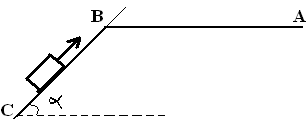 5-احسب السرعة التي سيصل بهل الجسم الى النقطة B6- يصل الجسم الى النقطة B  فتحدف القوة  فينزلق الجسم فوق المستوى الفقي BA فيتوقف عند النقطة A تحث تأثير قوة احتكاك ، احسب شدة القوة نعطي g=10m.s-2 وOA=1m و BC=2mتمرين 2نعتبر نواسا مرنا رأسيا مكون من نابض صلابته K=20N/m و جسم صلب (S) كتلته m=200g نزيح الجسم رأسيا عن موضع توازنه المستقر ب 3cm ثم نحرره بدون سرعة  بدئية، نعتبر معلما)  (o ; رأسيا موجه نحو الاسفل اصله O منطبق مع مركز قصور الجسم (S) عند التوازن نعتبر لحظة مرور الجسم من موضع توازنه المستقر في المنحى الموجب اصلا للتواريخ t=0  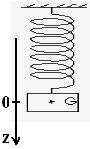 1- اوجد اطالة النابض عند التوازن2- اوجد المعادلة التفاضلية للحركة3- اوجد قيمة الدور الخاص  و قيمة الطور  عند اصل التواريخ ثم استنتج تعبير المعادلة الزمنية4- باعتبار المستوى المار من z=0  كحالة مرجعية لطاقة الوضع المرنة وطاقة الوضع التقالية ، احسب عند t=314ms4-1- طاقة الوضع المرنة4-2- طاقة الوضع الثقالية4-3- الطاقة الحركية 